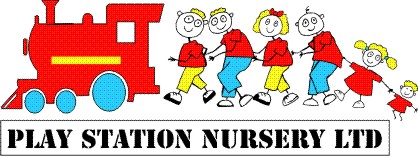 44. CCTVWe currently have a nest camera pointed at the front door, this camera is more for an alarm system as it notifies when movement or sound are near the front door.We only keep the recordings for 5 days should you wish to view any footage please contact Joanne in writing and we will review your request.